Agenda Zondag 16 januari 10.00 uur ds. J. van Breevoort, VeenoordHoe vind je Kerkomroep? Ga naar www.kerkomroep.nl, vul in: Noorderkerk Nieuw-Amsterdam – daarna 'enter', klik daarna op Nieuw-Amsterdam Drenthe, klik vervolgens op de datum. De inzameling van gaven zondag zijn voor Diaconie en Kerk. Wilt u ook een gift overmaken dan kan dat naar Bankrekeningnr. NL11RABO0344402916 t.n.v. Noorderkerk Nieuw-Amsterdam/Veenoordof naar Bankrekeningnr. NL65INGB0000807248 t.n.v. Diaconie Noorderkerk.Ook de activiteitencommissie zal het zeer op prijs stellen NL91RABO0152244476 t.n.v. ActiviteitencommissieMededelingen voor de nieuwsbrief s.v.p. uiterlijk woensdag voor 18.00uur doorgeven aan: nieuwsbrief@noorderkerk.info Nieuwsbrief  Noorderkerk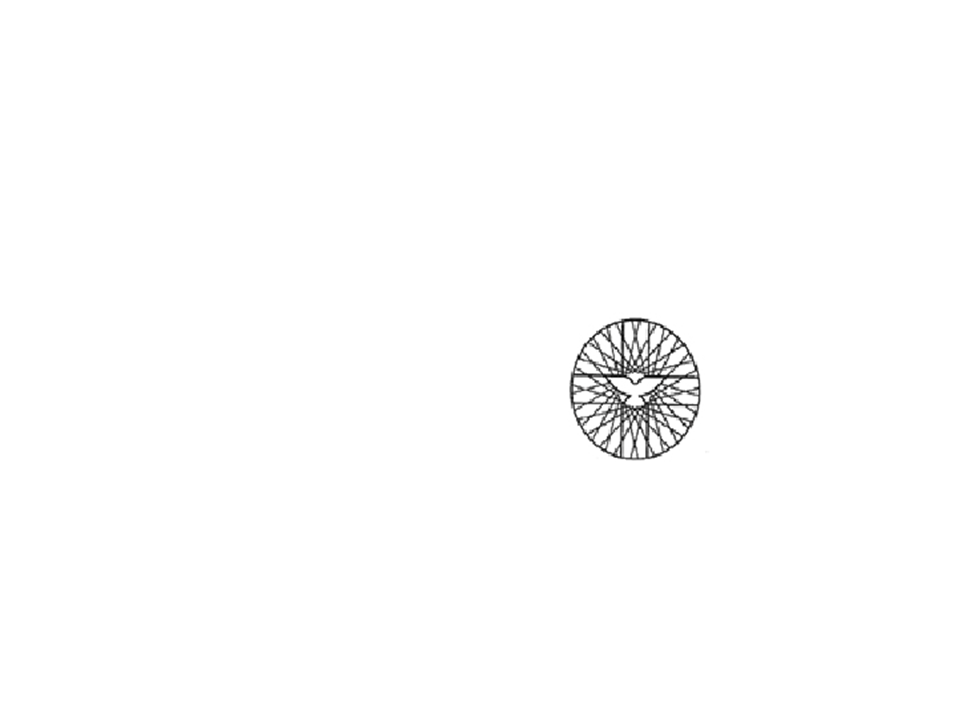  Zondag 9 januari 2022 De dienst is alleen onlineVoorganger: Ds. E. van der MeulenOuderling: mw. Liesan MasselinkOrganist: dhr. Jouke HordijkKoster: Koen SeipBeamer/Video: Mark PalsCamera: ? Bloemendienst: Jet MatenaOrgelspel	Welkom en mededelingen Intochtslied: Door goede machten trouw en stil omgeven (Lied 511) via: https://www.youtube.com/watch?v=GEcQD-EFOZA   Moment van stilteBemoediging en groetLied: psalm 107:1,4 (orgelspel met tekst op het scherm) KyriegebedLied: Geef ons vrede (Sela) via: https://www.youtube.com/watch?v=epgjZPNpn0U Gebed bij de opening van de Schriften Verhaal voor de kinderenKinderlied: Dit ís nu Johannes via: https://www.youtube.com/watch?v=tYdQZPgKkQM Schriftlezing: Johannes 1:19-34 Lied: Geest van hierboven (Lied 675:1) (orgelspel met tekst op het scherm)VerkondigingLied: O Jezus, hoe vertrouwd en goed (Lied 512:1,2) (orgelspel met tekst op het scherm)Danken en voorbeden, afgesloten met het Onze VaderSlotlied: Wat de toekomst brengen moge (Lied 913:1,3) (orgelspel met tekst op het scherm)Heenzending en zegenLied: Zegen ons Algoede (Lied 415:1-3) (orgelspel met tekst op het scherm)Beste gemeenteleden,Vandaag is het weer een online-dienst. Voor mij betekent dat: weer voor de camera in een vrijwel lege kerk staan. Hoewel het met het kleine groepje mensen dat wel in de kerk is ook een intieme sfeer geeft. Maar wat mij vooral helpt is mij voor te stellen dat u, samen met andere gemeenteleden, aan de andere kant van de camera zit. Ik kijk in de camera en daarmee kijk ik naar u, heb ik u voor ogen. En ik hoop dat u aan de andere kant zit en terugkijkt. Zo is er toch verbinding.Deze zondag stond een Avondmaalsdienst op het rooster. Als kerkenraad hebben we besloten deze te laten vervallen. Morgen 10  januari is er weer het gebruikelijke spreekuur van 14.00 – 16.00 uur. Ik wens u een fijne zondag, blijf gezond en verlies de moed niet,In Christus verbonden,Ds. Elly v.d. Meulen BloemenDeze zondag gaat er namens onze gemeente een bos bloemen naar mevr. A. Elzing-Epping   Laten we in gebed en daad (waar mogelijk) met elkaar meeleven. Zieken: Mevr. Joesten-de Vries is weer thuisVan de Kerkrentmeesters
De Begroting 2022 van onze kerk is na goedkeuring door de kerkenraad inmiddels ook goedgekeurd door het Classicale College voor de Behandeling van Beheerszaken (CCBB) van Groningen-Drenthe van de PKN.
U kunt als u dat wilt de begroting per mail opvragen bij de voorzitter van de kerkrentmeesters,
e-mailadres:  h.kreukniet1@telfort.nlKliederkerk !!16 januariInteractiefGeef je opSamen met kinderen én volwassenen ontdekken vieren en eten.Op een creatieve manier samen de betekenis van Bijbelverhalen ontdekken.Georganiseerd met Kerken met VaartGa met ons op spannend avontuur om het spoor van Jezus te volgen.Welke sporen vind jij?     Nieuwsgierig geworden?* Geef je gezin op voor 12 januari op e-mailadres:marionzinnemers@hotmail.com>> Kom op zaterdag 15 januari naar de Eben Haezerkerk, Langestraat 76 te   Klazienaveen om 11 uur om je tasje te halen.>> Zit je zondag 16 januari om 11.00 uur klaar voor de online dienst?Leuk dat je er bij bent, dan kunnen we samen het spoor van Jezus zoeken.
Kerken met Vaart:Wandelen en bezinnen 22 januari 2022Houd je van wandelen? En wil je ondertussen in goed gezelschap praten over belangrijke onderwerpen die je raken? Doe dan mee aan de Pelgrimswandeling 'Er zijn grenzen' over fases in je leven waarbij je een grens oversteekt naar een 'land' dat je niet kent en waarvan je maar moet afwachten wat het je brengt. Deze wandeling vindt plaats op 22 januari om 12:00 uur. De wandeling start bij de PKN-kerk te Zwartemeer (Verlengde Van Echtenskanaal NZ 33) en is dit keer een lange route van zo'n 10 kilometer. Elke vierde zaterdag van de maand wordt er een wandeling georganiseerd die begint met een bezinningsmoment in een kerkgebouw. Daarna wordt er gewandeld met wisselende afstanden tussen 5 en 10 kilometer. Voor de deelnemers is er een boekje met wetenswaardigheden, bezinnende teksten en gesprekspunten. We gaan in kleine groepen.Een mooie kans om elkaar op een ongedwongen manier beter te leren kennen!Aansluitend is er koffie en thee in de kerk waar we zijn gestart.Kerken met Vaart is een samenwerking van 7 protestantse gemeenten in Klazienaveen, Zwartemeer, Erica en Nieuw-Amsterdam.Opgave voor deelname via: scriba.pg.erica@gmail.com. Toegang is gratis.